PRESS RELEASE -  MONITEAU COUNTY SHERIFF’S OFFICEOn 05/14/2019 the Moniteau County Sheriff’s Office received information of a suspicious package possibly containing drugs that was going to be delivered to a residence located in California, Mo. Acting on that information the sheriff’s office contacted the Unites States Postal Inspectors Office to assist with the investigation. The package was then tracked and intercepted as it arrived at the local Post Office in California, Mo. K-9 Mizzou was then deployed on several packages and gave a positive alert to the presence of drugs on the package that flagged. A controlled delivery of the package was then made to the residence located on Meadow lane in California, Mo. Deputies with the Moniteau County Sheriff’s then executed a search warrant on the residence and took one suspect into custody Identified as a Zachariah D. Salazar. Upon search of the residence deputies located approximately 1,180 grams of marijuana, drug paraphernalia, digital scales, packaging materials and derivatives of concentrated THC known as “Dabs”. Zachariah D. Salazar – Age 37 – California, Mo – Delivery of a Controlled Substance (marijuana) – Bond $50,000.00Tony Wheatley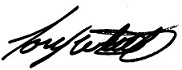 Sheriff – Moniteau County